MondayTuesdayWednesdayThursdayFridaySpecial Entrée of the Week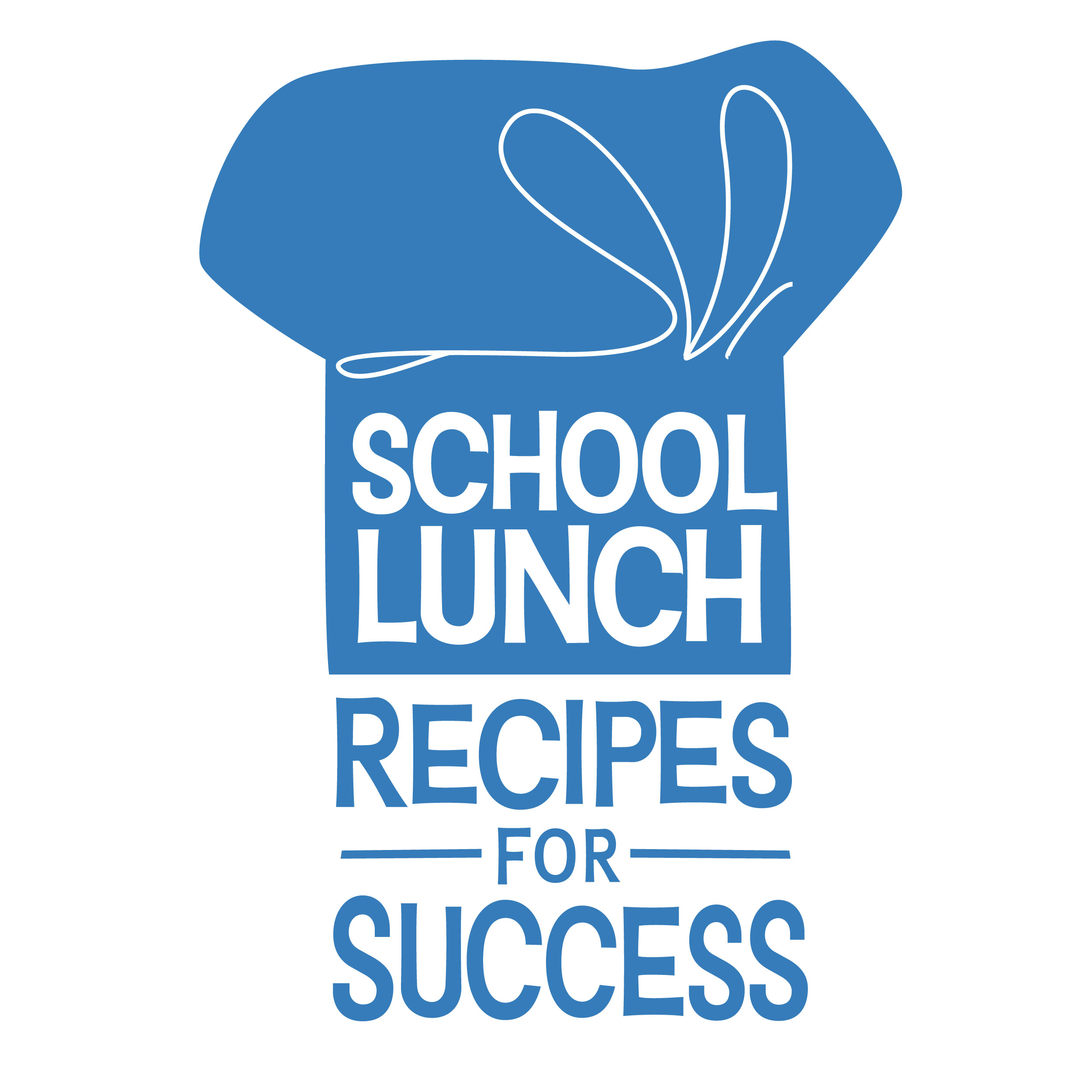 2Creamy Homemade Mac & Cheese Green Beans Carrot Coins Fresh Fruit 3Sloppy Joe  on a Bun Homemade Baked Beans Roasted  Red Potatoes Apple or blueberry  Crisp4Chicken Potato BowlCreamy Mashed potatoes, topped with Whole grain coated popcorn chicken, Corn niblets , with or without gravyWhole grain Dinner RollFresh Fruit Cup 5Meatball SubGarden Side Salad Light Ranch DressingMixed Veggies  Fruit6Domino’s Pizza Baby Carrots Fresh Broccoli florets Creamy Ranch Hummus dip  CookieChef SaladSlice ham, turkey and hard boiled eggs with peppers and tomatoes on a bed of iceberg and Romaine lettuce9Columbus DayNo SchoolNational School Lunch Week! 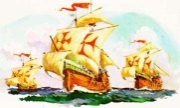 10 Soft Taco Cheese Salsa Shredded Romaine Lettuce Corn Lowfat Sour Cream Peaches   11Penne Pasta With or without meatballs & sauce Garden Side Salad Fresh Grapes12Hot Dog on a  BunPickles CondimentsHomemade Baked Beans Fresh Watermelon13Personal  Pizza Baby Carrots Green Pepper Slices Lite Ranch DipAssorted fresh and cupped fruit Cookie Earthy Crunchy Wrap A whole wheat tortilla filled with creamy Sunflower butter, Crisp matchstick carrots, plump sweet raisins and crunchy sunflower seeds 16Chicken Florentine Pasta Soft Garlic BreadstickGarden Side Salad Dressing Homemade Kale Chips Fruit17Choice of Hamburger or Cheeseburger on a WW Bun Tomato and lettuce toppersPickles CondimentsHomemade Baked Beans Pears 18Grilled Cheese SandwichTomato Soup Pepperidge Farm cheddar Goldfish crackers Applesauce 19French Toast Sticks SyrupSausage Tater Tots Fresh Orange Smiles Ketchup20Big Daddy’s Pizza Baby CarrotsCelery Light ranch DipCookie Ham and Cheese Sub23Ham & Cheese Flatbread Sandwich Pickles Steamed Broccoli Florets Condiments Warm Blueberry crispFruit24Pulled Pork  on a whole wheat bunHomemade Baked Beans CondimentsPickles Choice of Pudding with or without topping  25Half DayNo Lunch Served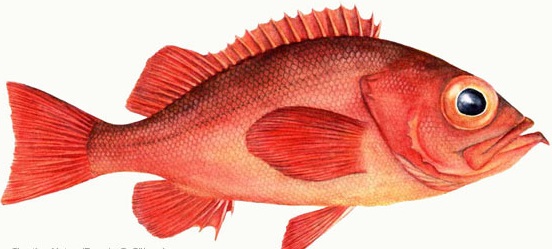 26Fish-In-chipsAcadian Red fish breaded in Cape Cod potato chipsBaked Krinkle Cut French fries Homemade cole slaw Choice of condiment (tartar sauce, BBQ Sauce, or ketchup)Dinner rollFresh Fruit National Chocolate Day!  27Domino’s Smart Slice Pizza Pears Baby Carrots Green Pepper Slices Cherry Tomatoes Lite Ranch DressingCookie Choco-Sunbutter & Banana WrapSunflower butter and sliced fresh bananas with a sprinkling of mini chocolate chips on a wheat wrap30American Chop Suey Smile Fries Fresh Orange “Smiles” Halloween!   31“Bat Wings” (Chicken nuggets)   Monster Goo (BBQ sauce)Boo-licious Broccoli Salad Trick or Treat Tater Tots Frightening Fruit Choice of “Murky” MilkPrice of lunch: $3.25 (free and reduced price $0.40 meals available for families that qualify)Al a Carte Milk: $0.50Milk and assorted veggies and fresh and cupped fruit is included at every meal every day.Applications for free or reduced meals available at school office and at www.braintreeschools.orgContact Megan Ahrenholz, RD with questions or comments at mahrenholz@braintreema.govOr 781-848-4000 x 7045Buffalo Bill Chicken Wrap 